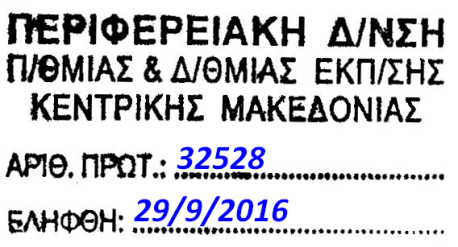 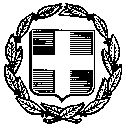 Θέμα:  «Διεξαγωγή επιμορφωτικού σεμιναρίου»Σχετ.: Έγκριση της Περιφερειακής Διεύθυνσης Α/θμιας και Β/θμιας Εκπαίδευσης Κεντρικής Μακεδονίας με αρ. πρωτ. 32355/28-09-2016 Αγαπητοί συνάδελφοι,Σας ενημερώνω για τη διεξαγωγή επιμορφωτικού σεμιναρίου των Μαθηματικών των Γυμνασίων, ΓΕ.Λ. και ΕΠΑ.Λ. του Καλλικρατικού Δήμου Θέρμης Θεσσαλονίκης, καθώς και των συναδέλφων που διδάσκουν Μαθηματικά ως δεύτερη ανάθεση, με θέμα: «Αναπαραστάσεις»και με βάση το παρακάτω πρόγραμμα:12.00  –  13.00  Η σημασία των αναπαραστάσεων στην οικοδόμηση της μαθηματικής σκέψης                         (Πάλλα Μαρίνα, Σχολική Σύμβουλος Μαθηματικών)13.00 – 13.30  Η χρησιμότητα των τεχνολογιών στις μαθηματικές αναπαραστάσεις		(Τσιόνκης Αθανάσιος, Τσανακτσίδου Ζαφειρία και Φυτιλή Ελένη-Μαρία,                          Μαθηματικοί του 2ου  ΓΕ.Λ. Θέρμης)13.30 – 14.00  Ερωτήσεις – ΣυζήτησηΤο σεμινάριο θα πραγματοποιηθεί την Τετάρτη 5 Οκτωβρίου 2016 στο 1ο  Γυμνάσιο Θέρμης (Ραφαηλίδου Παπαδάκη Κ. 4, τηλ. 2310461733)  από τις 12:00 έως τις 14:00. Στους εκπαιδευτικούς που θα συμμετάσχουν, θα χορηγηθεί βεβαίωση παρακολούθησης.                                                                                                                                                                                         Με εκτίμηση                                                                    Μαρίνα Πάλλα                                                            Σχολική Σύμβουλος ΠΕ03                                                                    